活動目的部活動を通しての人間形成（心の優しさ、強さ、思いやりの育成）文武両道の確立（学習にも部活動にも全力で取り組む）バレーボール技術、チームプレー精神の向上活動実績　H29年度　・高校総体（インターハイ）地区予選　第4位　県大会進出　・地区総体　第4位　・県新人大会地区予選　4位　5年連続県大会進出練習風景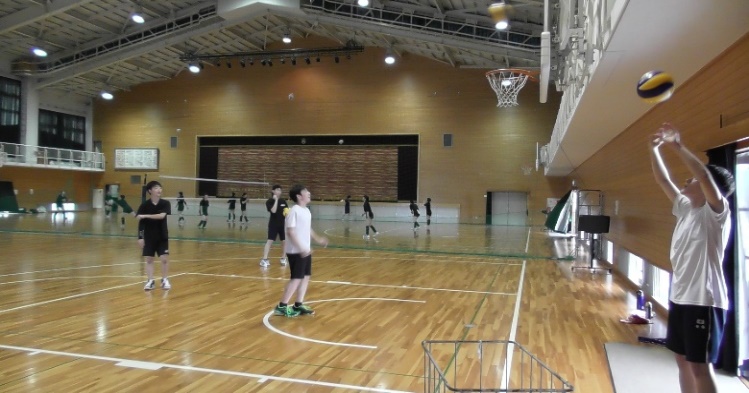 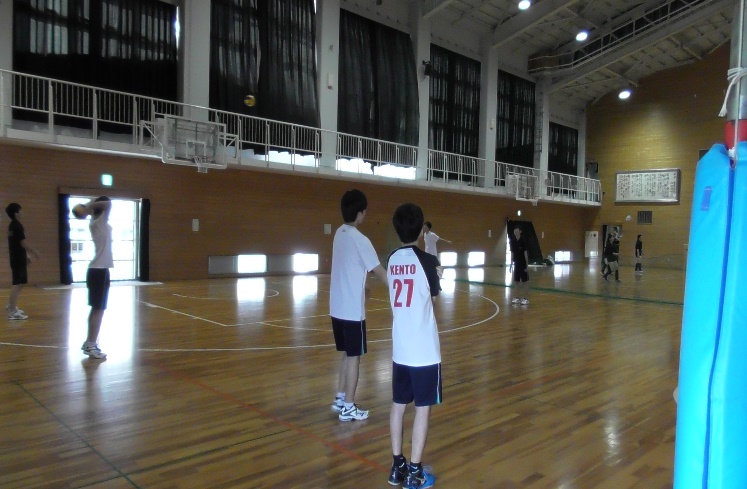 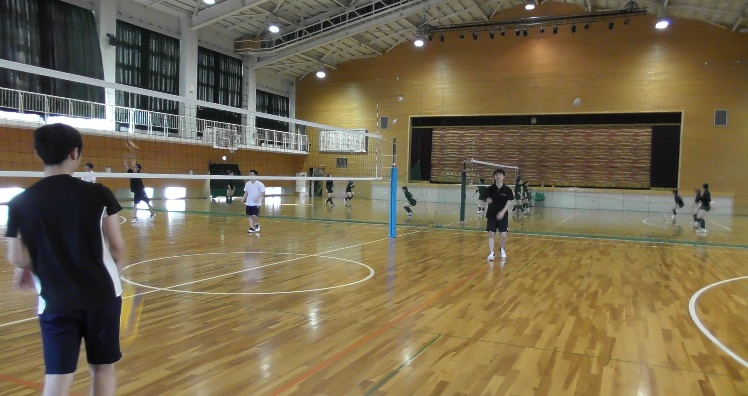 